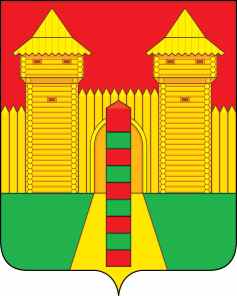 АДМИНИСТРАЦИЯ  МУНИЦИПАЛЬНОГО  ОБРАЗОВАНИЯ «ШУМЯЧСКИЙ   РАЙОН» СМОЛЕНСКОЙ  ОБЛАСТИПОСТАНОВЛЕНИЕот 19.10.2021г. № 457        п. Шумячи	В соответствии с Земельным кодексом Российской Федерации, на основании заявления заявителя от 12.10.2021 года 	Администрация муниципального образования «Шумячский район» Смоленской областиП О С Т А Н О В Л Я Е Т:1. Внести в постановление Шумячского поселкового Совета от 01 апреля 1992 года №4 «О предоставлении земель в частную собственность граждан» следующие изменения:в пункте 1. позицию:изложить в следующей редакции: 2. Настоящее постановление вступает в силу со дня его подписания.О внесении изменений в постановление Шумячского поселкового Совета от 01 апреля 1992 года №4 «О предоставлении земель в частную собственность граждан»«43. Михайлов Алекс.Вас. -общая площадь участка – 1045,в том числе огород – 945, плодово-ягодные - 100»«43. Михайлов Александр Васильевич-предоставить земельный участок для личного подсобного хозяйства площадью 1045 кв. м., кадастровый номер 67:24:0190101:6 по адресу: Российская Федерация, Смоленская область, Шумячский район, Шумячское городское поселение, п. Шумячи,  ул. Лесхоз, участок №13/1».  Глава муниципального образования«Шумячский район» Смоленской области   А.Н. Васильев